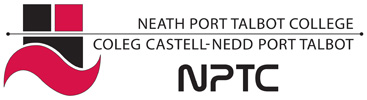 Portfolio Assessment- LiteracyTutor:______________________Course:_____________________________Course Level:_________Learner:______________________ I A Literacy Level:___________Add. Information:_____________Assessor Name:______________________Assessor’signature_______________________Date:_________Please tick √N/AExcellentGoodAdequateUn - satisfactoryReading and thinking skillsEvidence of:Different sources and formats usedDifferent complexities usedLocating factsAnalysing, synthesising and reorganising explicit ideas or information in a passageIdentifying patterns; using inference and deduction, making hypotheses, reading behind the lines, drawing conclusionsMovement towards more higher-order reading skills of evaluating a passage or group of textsLinking with experience/prior knowledgeConsidering evidence and reliabilityAppreciation and analysis of content and style, an argument/debate, writers’ techniquesA range of information retrieval strategiesEvidence of:Highlighting, summarising, sequencing text by reordering paragraphs or creating a flow chart/storyboardUsing reference booksUsing an index and/or bibliographyNote-making grids to select and organise informationA range of strategies to read for different purposesEvidence of:Skimming and scanningWriting skillsSpellingEvidence of:Spelling errors being identified through markingIncorrect words being learnt and used correctly in future writingAcknowledgement of differences between spelling errors in common words and spelling errors in course level technical wordsStrategies for improving spellingThe number of errors reducing through the portfolio PunctuationEvidence of:At entry 3 and all higher levels: capital letters and full stops, question marks and exclamation marks are accurateN/AExcellentGoodAdequateUn - satisfactoryAt L1 and all higher levels: commas and apostrophes are accurateAt level 2 and above: higher level punctuation such as dashes, semi colons and colons are accuratePunctuation errors being correctedThe number of errors reducing through the portfolioA good use and range of punctuationGrammarEvidence of:At entry 3 and all higher levels: writing is in complete sentences and subject-verb agreement is correctAt L1 and all higher levels: verb tense, word order, a range of conjunctions and longer sentences are correctAt L2 and above: pronouns and complex sentences are used correctly to make writing interesting and accurateGrammatical errors being correctedThe number of errors reducing through the portfolio Range and quality of extended writing tasks fordifferent purposes and audiencesEvidence of:a variety of forms of writing through accurate use of the six main non-fiction text types (recount; instruction; non-chronological report; explanation; persuasion; discussion)Good use of language to present material appropriatelyEvidence of:A good range of word choices used appropriately for the purpose and audience of the text; an extensive and varied vocabularyOther general communication skills promptsEvidence of:An increasing level of challenge in texts given for learners to read, and a choice of writing tasksWork being presented neatly and using an appropriate formatMarking and assessmentEvidence of:All work marked and up to dateA common marking policy is being usedMissing work being identified by the lecturerDiagnostic comments on the learners’ work Good examples within work being highlightedLearners responding to commentsAdditional CommentsAdditional CommentsAdditional CommentsAdditional CommentsAdditional CommentsAdditional Comments